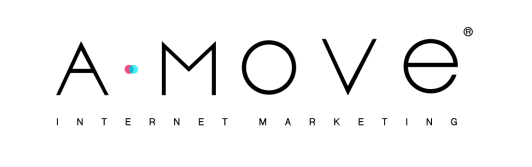 Бриф на продвижение в социальных сетях	Контактная информация	Контактная информация	Контактная информация1Название компании:2Сайт компании:3Расскажите о компании – ваши товары и услуги, ваше позиционирование?ВопросыВопросыВопросы1Какие социальные сети вы бы хотели задействовать в продвижении и почему?2Есть ли брендбук у компании?3Какие результаты от социальных сетей вы ожидаете? Клиенты, формирование репутации, повышение лояльности? Увеличение посещаемости сайта?4Какой бюджет на таргет вы готовы выделять в месяц?5Какие аккаунты вам нравятся? Почему?6Фото и видео контент – есть ли он? Если нет, то есть ли возможность для фотографа сделать его? Например, отфотографировать или отснять процесс производства, сделать фото готовой продукции7Будет ли контактное лицо, которое сможет проверять контент, отвечать на возникающие вопросы?8Какие критерии для оценки работы SMM-специалиста для вас будут важны? Количество заявок, количество подписчиков и тд?Информация о компании и услугах (товарах)Информация о компании и услугах (товарах)Информация о компании и услугах (товарах)1Вид деятельности 2.Как давно вы занимаетесь данной деятельностью?3Особенности товаров/услуг4Опт/розница (если это товар)5Чем ваше предложение может отличаться от конкурентных?6Компании, которых вы считаете вашими прямыми конкурентами в интернете. Информация о целевой аудитории Информация о целевой аудитории Информация о целевой аудитории1Пол2Возраст3ПроживаниеОпишите место проживания данной аудитории:4Семейное положение5Есть ли дети?6Образование7Занимаемая должность8Доход9Интересы, предпочтения, ценности10Как принимают решение (скорость, этапы, др.)?11Какие страхи у данной целевой аудитории во время принятия решения?12Как реагируют на различные бонусы, акции, подарки? Информация о целевой аудитории (второй сегмент, если необходимо) Информация о целевой аудитории (второй сегмент, если необходимо) Информация о целевой аудитории (второй сегмент, если необходимо)1Пол2Возраст3ПроживаниеОпишите место проживания данной аудитории:4Семейное положение5Есть ли дети?6Образование7Занимаемая должность8Доход9Интересы, предпочтения, ценности10Как принимают решение (скорость, этапы, др.)?11Какие страхи у данной целевой аудитории во время принятия решения?12Как реагируют на различные бонусы, акции, подарки?	Дополнительная информация	Дополнительная информация	Дополнительная информация1Укажите любую информацию, на которую нужно сделать акцент – что вы хотите видеть в соцсетях, чего не хотите? Какие есть пожелания по работе?